Riverside Catering School Meals – Four Choice Menu 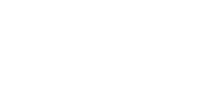 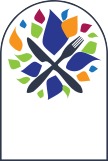 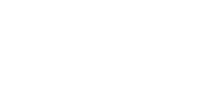 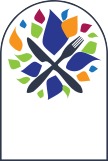 Week222/11/2113/12/2117/01/2207/02/2207/03/2228/03/22MondayTuesdayWednesdayThursdayFridayWeek222/11/2113/12/2117/01/2207/02/2207/03/2228/03/22Chicken Tikka Masala & Naan Bread (H/M)Sausage & Yorkshire PuddingChicken Fajitas (H/M)Roast Chicken with Sage & Onion Stuffing Battered FishWeek222/11/2113/12/2117/01/2207/02/2207/03/2228/03/22Cheese Plait (H/M) (V)Salmon Fishcake (H/M)French Bread Pizza (V)Quorn Tortilla Stack (H/M) (V)Cheese & Broccoli Quiche (H/M) (V)Week222/11/2113/12/2117/01/2207/02/2207/03/2228/03/22Jacket Potato with Cheese/Beans/TunaJacket Potato with Cheese/Beans/TunaJacket Potato with Cheese/Beans/TunaJacket Potato with Cheese/Beans/TunaJacket Potato with Cheese/Beans/TunaWeek222/11/2113/12/2117/01/2207/02/2207/03/2228/03/22Tuna Sandwich/WrapHam Sandwich/WrapEgg Sandwich/WrapTuna Sandwich/WrapCheese Sandwich/WrapWeek222/11/2113/12/2117/01/2207/02/2207/03/2228/03/22Boiled RiceDiced PotatoesSliced Potatoes Savoury RicePotato WedgesRoast & Creamed PotatoesChipsWeek222/11/2113/12/2117/01/2207/02/2207/03/2228/03/22Seasonal VegetablesSeasonal VegetablesSeasonal VegetablesSeasonal VegetablesSeasonal VegetablesWeek222/11/2113/12/2117/01/2207/02/2207/03/2228/03/22Iced Sponge & CustardCookie & MilkLemon Shortcake & CustardBun & JuiceChocolate BrownieIce Cream & FruitFruit Crumble & CustardCookie & MilkCupcakeChocolate Mousse